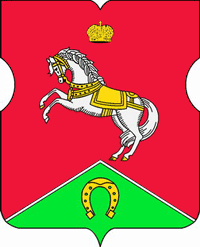 СОВЕТ ДЕПУТАТОВмуниципального округаКОНЬКОВОРЕШЕНИЕ                 18.12.2018		        13/2                       _________________№___________________В соответствии с постановлением Правительства Москвы от 26.12.2012 № 849-ПП «О стимулировании управ районов города Москвы» и на основании обращения управы района Коньково города Москвы от 04.12.2018, № КН-08-764/8Советом депутатов принято решение:Принять к сведению адресный перечень на проведение мероприятий по благоустройству территории района Коньково в 2019 году.Согласовать направление средств стимулирования управы района Коньково на проведение мероприятий по благоустройству территории района Коньково в 2019 году (приложение).3. Направить настоящее решение в управу района Коньково города Москвы, префектуру Юго-Западного административного округа города Москвы и Департамент территориальных органов исполнительной власти города Москвы.4. Опубликовать настоящее решение в газете «Муниципальный вестник Коньково», разместить на официальном сайте органов местного самоуправления муниципального округа Коньково www.konkovo-moscow.ru.5. Контроль за исполнением настоящего решения возложить на ИО главы округа Зам.Председателя Совета депутатов муниципального округа Коньково Малахова С.В.ИО Главы округа
Зам.Председателя Совета депутатов
муниципального округа Коньково 								   									С.В.МалаховО согласовании направления средств стимулирования управы района Коньково на проведение мероприятий по благоустройству территории района Коньково в 2019 году